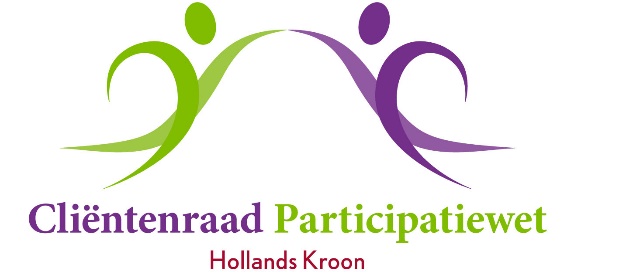 Agenda digitale vergadering 06 oktober juni 2020

Aanvang	14.00 uur
Locatie:  	Online – skype1.	Opening en mededelingen
2.	Vaststellen van de agenda
3.	Verslag van digitale vergadering 30 juni 2020
4.	Actielijst en ingekomen/uitgaande post
	- Ingekomen post
	- Uitgaande post
	- Actielijst6.	Adviezen & brieven aan en antwoorden van colleges
- overzicht adviezen 
- brieven naar college (zie 4)7.	Memo behandeltermijnen (jaap/erika)8.	Koepel adviesraden sociaal domein
- Uitgaande en inkomende reacties
- vragen van de Koepel
- voorbereiding bijeenkomst met de Koepel9.	Workshop november en vergadering december 2020
	- Waar en inhoud	10.	Rondvraag11.	Sluiting
